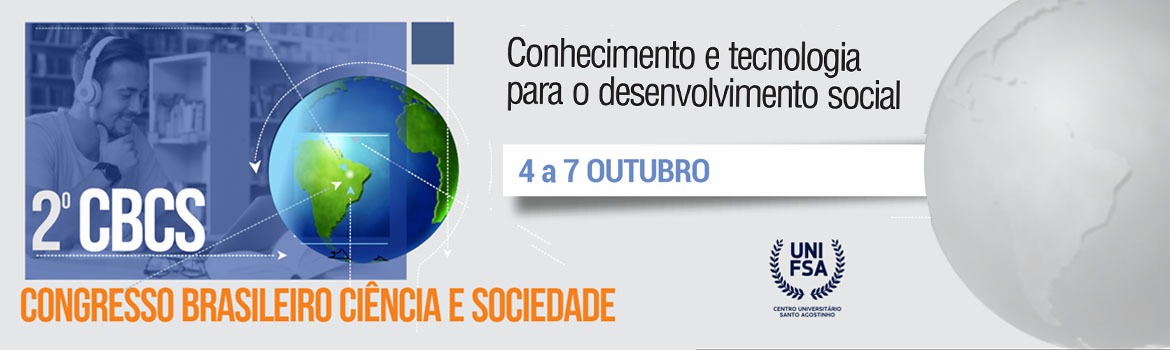 NOME CONTATO/WHATSAPP: E-MAIL:  TABELA DE AVALIAÇÃO DO/A CANDIDATO/ACOLOQUE ABAIXO O LINK DE SEU CURRÍCULO LATES, PARA CONFERÊNCIA DOS DADOS INFORMADOS:TITULAÇÃOPONTUAÇÃO/UNID.LIMITEPONTUAÇÃODOUTORADO10,02MESTRADO7,03ESPECIALIZAÇÃO (duração mínima de 360 horas)4,05APERFEIÇOAMENTO (duração mínima de 180 horas)2,05GRADUAÇÃO1,03TOTALTOTALTOTALPRODUÇÃO ACADÊMICAPONTUAÇÃO/UNID.LIMITEPONTUAÇÃOAutoria individual de livro com registro ISBN 10,05Organização de Livro/coletânea com registro ISBN10,05Coautoria de livro cadastrado com registro ISBN7,05Publicação de Capítulo de Livro em obra com registro ISBN4,05Publicação de Artigos Científicos em Periódicos 2,010Trabalhos Completos Publicados em Anais de Congressos1,010TOTAL TOTAL TOTAL ENSINO, PESQUISA E EXTENSÃOPONTUAÇÃO/UNID.LIMITEPONTUAÇÃOAtividade de magistério no ensino superior3,0 (por ano)10Atividade de magistério no ensino superior (Pós-Graduação)3,0 (por ano)10Participação em projeto de Pesquisa com duração mínima de 01 ano, na qualidade de Orientador/a.10,05Participação em projeto de extensão com duração mínima de 01 ano, na qualidade de organizador/a.10,05Participação como conferencista, palestrante, consultor, assessor, debatedor, membro de mesa-redonda em eventos promovidos por IES.5,05TOTAL TOTAL TOTAL TOTAL GERAL DE PONTOS – SOME E REGISTRETOTAL GERAL DE PONTOS – SOME E REGISTRETOTAL GERAL DE PONTOS – SOME E REGISTRE